Тема недели: Школьные принадлежности(с 6 мая по 15 мая)Задачи: уточнить и расширить представления детей о поведении детей в школе и об учебной деятельности; поддерживать желание учиться            Формировать умение видеть взаимосвязь между учебой и успехами человека во взрослой жизни, самостоятельно   наблюдать, делать выводы и умозаключения. Развивать диалогическую речь.         Воспитывать у детей познавательный интерес к  серьезным видам деятельности.Словарь: ученик, учитель, школьные принадлежности, книга, тетрадь, ручка, пенал, линейка, карандаш.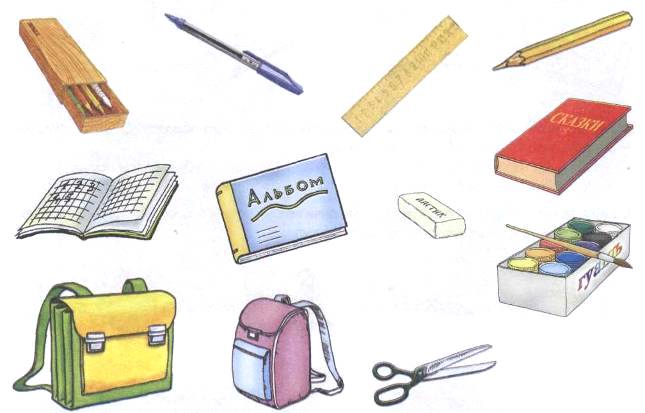 Первый день ПознавательноеТема : «Что такое школа?    Почему надо учиться?»Цель: дать представление о школе, об учениках и учителях; расширять знания детей о значении учебы для человека ; закрепить знания детей о профессиях, дать представление о профессии учителя  внимание, логическое мышление ; обогащать и активизировать речь детей. Воспитывать  бережное отношение к учебникам, любовь к обучению, уважение к профессии учителя.Аппликация. Тема: «Вырежи и наклей слово «Школа»Цель:  творчески отражать свои представления о школе разными средствами, совершенствовать технику работы ножницами, изображать  буквы комбинированной техникой, используя шаблоныразвивать мелкую моторику, внимательность, воображение, фантазию.Воспитывать  аккуратность, самостоятельность,  умение приводить рабочее место в порядок.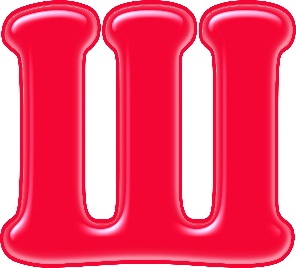 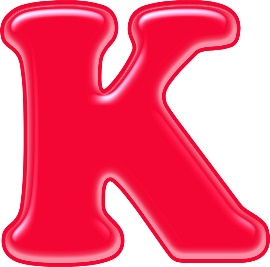 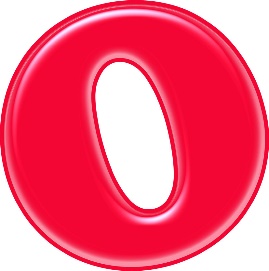 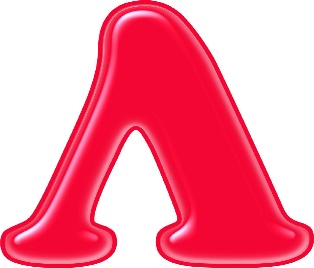 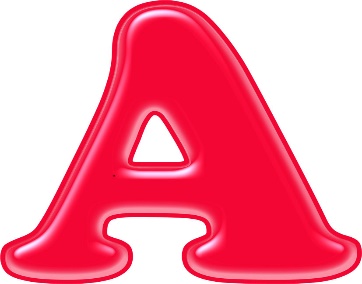 Второй день МатематикаЦель:  Упражнять детей в составлении задач по картинкам; учить выделять числовые данные задачи, различать вопросы сколько стало? и сколько осталось?; упражнять в порядковом счете в пределах 10; закрепить пространственные представления: перед, за (следует за), между; учить составлять из частей круга полный круг, устанавливать отношение между целым и частью.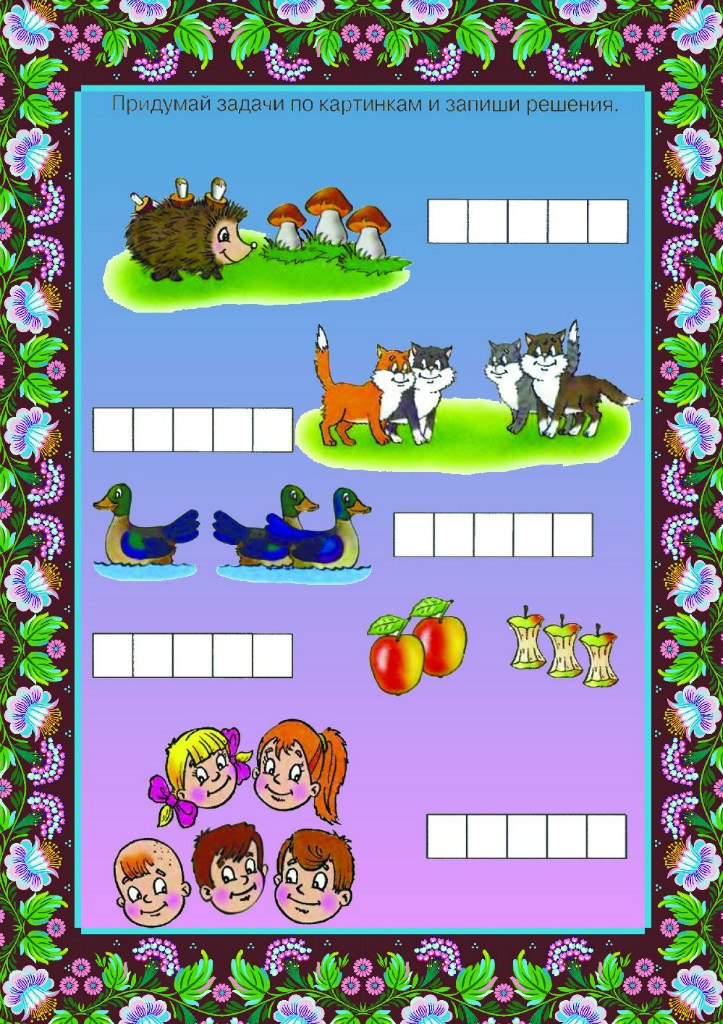 Лепка  «Учитель и ученик»Цель : упражнять  в лепке человека разной формы, девочка – из конуса, мальчик – из цилиндра. Учить передавать несложные движения.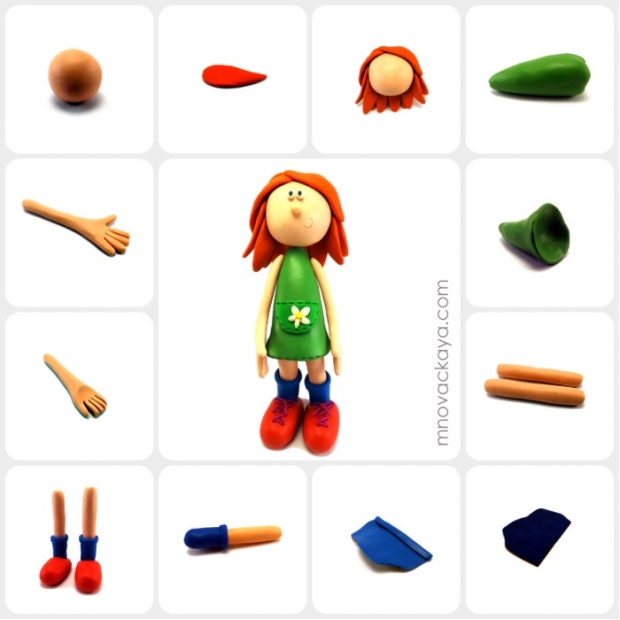 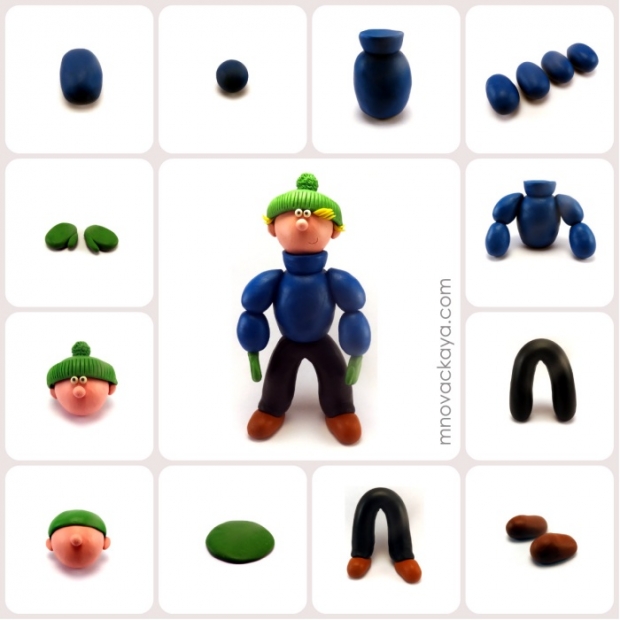 Третий день РисованиеТема : «Букварь» с натуры.Цель: формировать  графические навыки, умение рисовать предметы прямоугольной формы, развивать наблюдательность, вниманиеВоспитывать мотивации к учению, любовь к  рисованию.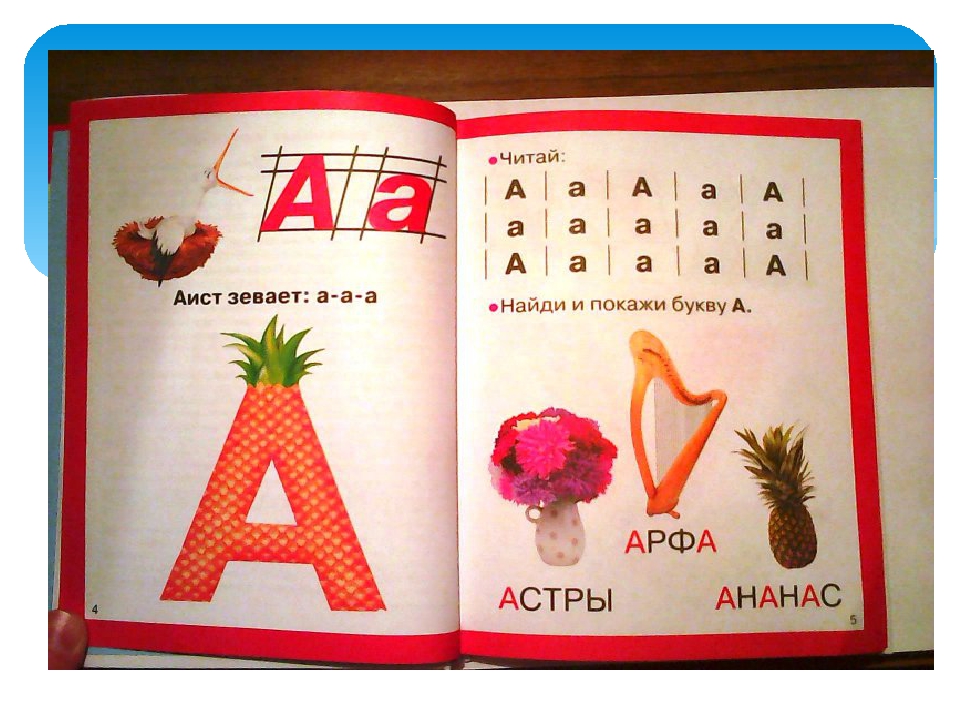 Четвёртый день МатематикаЦель:  Учить детей самостоятельно придумывать тему и содержание задач по указанным числовым данным; учить отражать в рисунке условие задачи, упражнять в составлении задач по рисунку; учить решать логические задачи на поиск недостающей фигуры и доказывать правильность своего решения.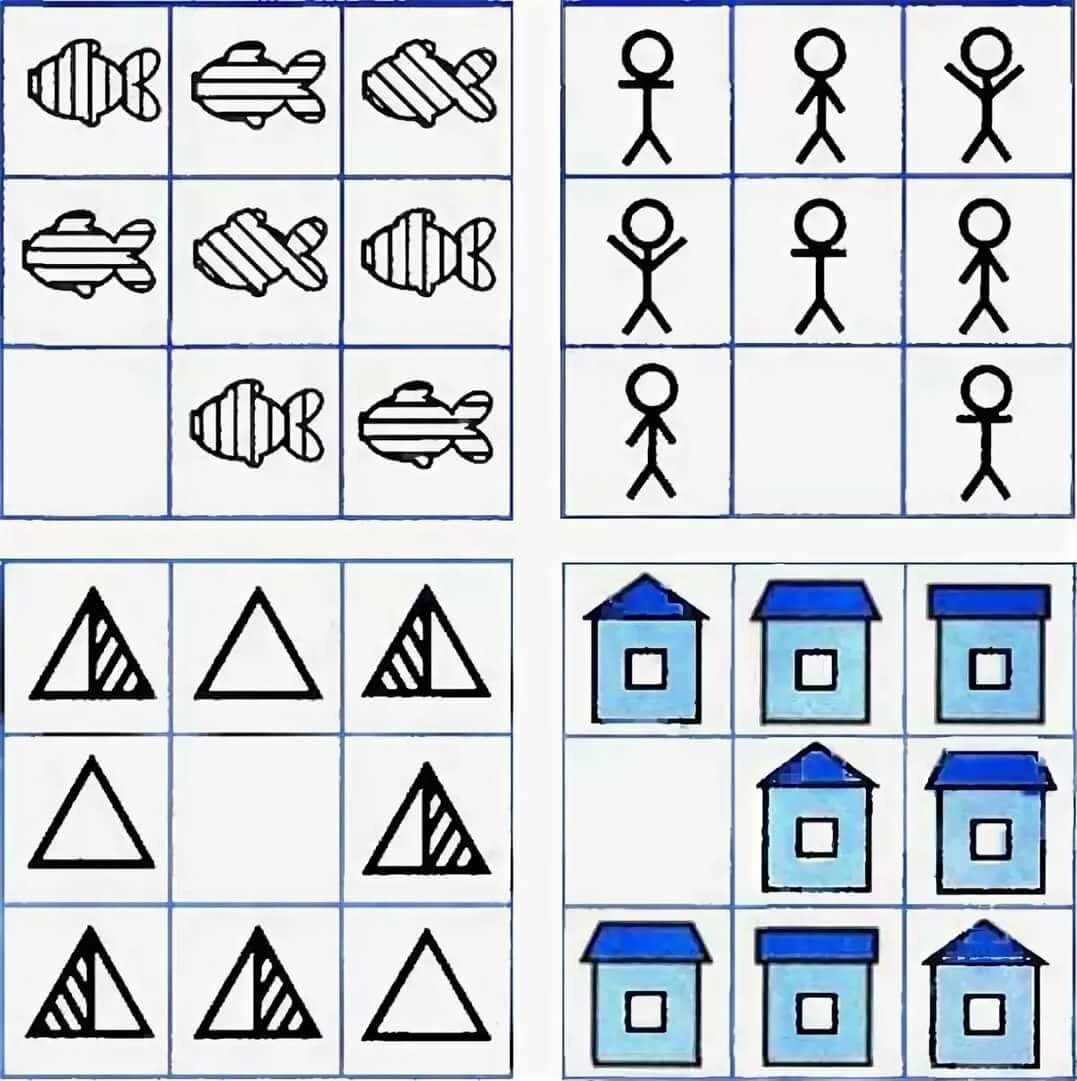 Художественная литератураЧтение  Л.Н. Толстого «Филиппок»Цель: 1. Расширять представление о жизни детей в давние времена, побуждать сравнивать современную и старую школы.2. Дать детям представление о том, для чего нужны знания; воспитывать любовь к Родине.3. Учить по плану и образцу рассказывать о предмете.                                   Пятый день  Аппликация  «Закладка для книги»Цель:  уметь  аккуратно вырезать по контуру прямоугольник и наклеивать на лист другого цвета. Развивать фантазию и украсить закладку геометрическими фигурами, путём складывания бумаги и украсить  узором.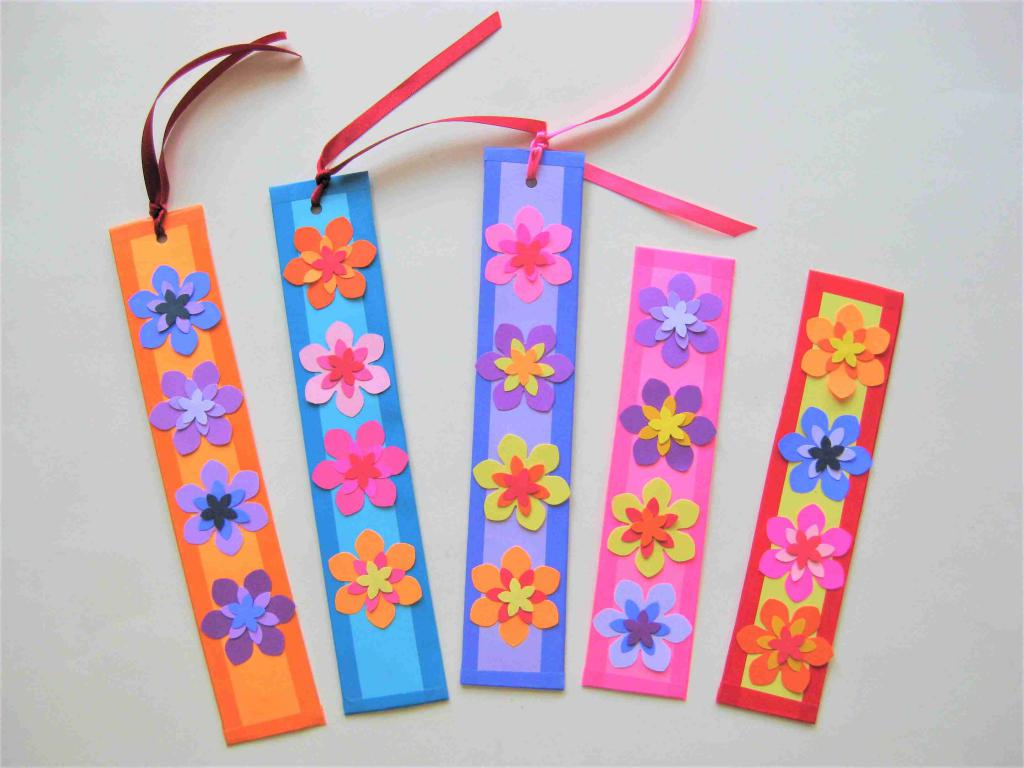 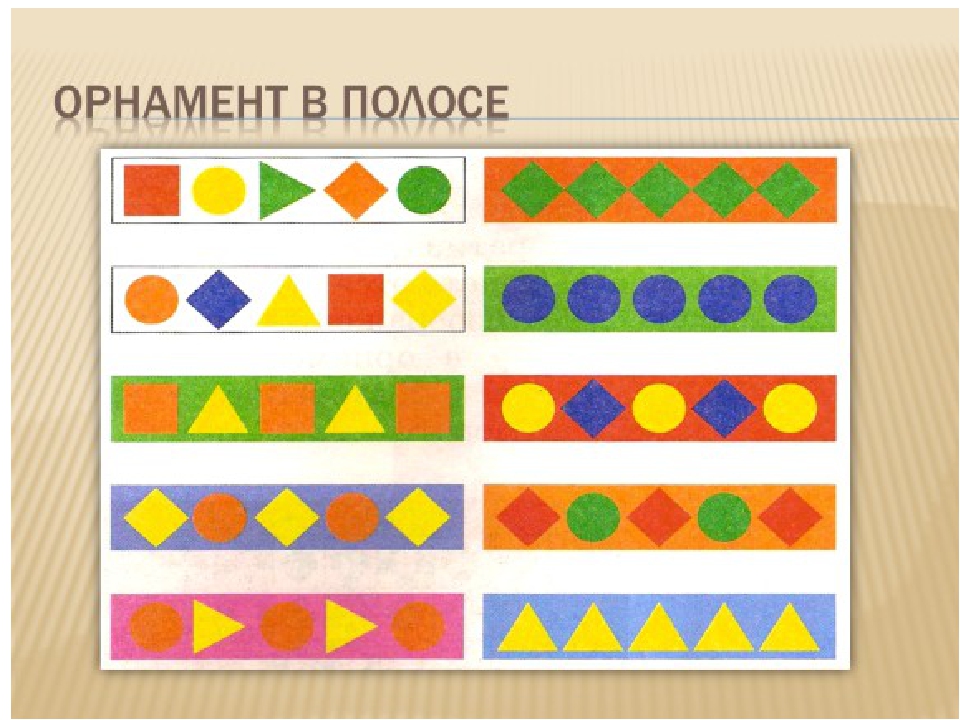 Шестой день МатематикаЦель: Учить детей составлять задачи на сложение и вычитание, формулировать арифметические действия; упражнять в сравнении смежных чисел в пределах 10, закрепить представление о последовательности чисел; учить детей решать задачи на смекалку (перестроение фигур, составленных из палочек); развивать умение планировать полный или частичный ход решения; представлять изменения, которые произойдут в результате перемещения палочек.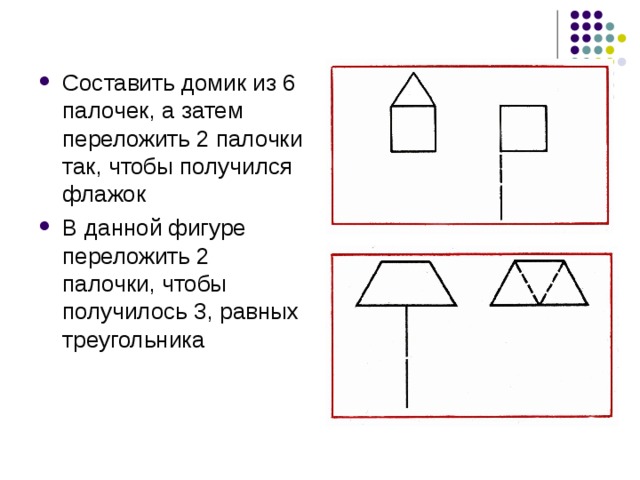 Седьмой день                              РисованиеТема: « Школьные краски».Цель: выявление способности к составлению композиции и сюжета, овладение техникой рисования, создать условия для отражения в рисунке своих впечатлений; выявить уровень знаний в художественном творчестве, умение передавать настроение в рисунке.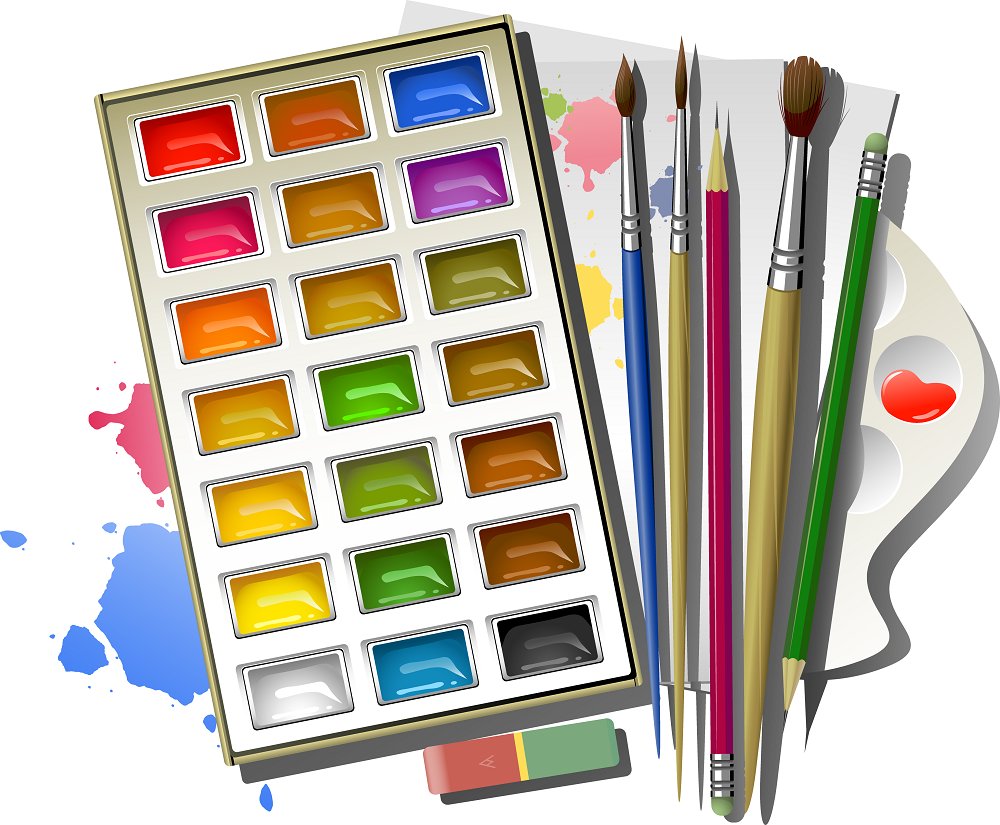 Почитать с ребенком рассказы и стихи о школе:  В.Драгунский, В.Медведев, Ю. Коваль  «Смешные рассказы о школе», В.Моруга  «Что ждёт меня в школе», А.Барто «В школу», «Первый  урок».Э.Успенский «Чебурашка идёт в школу», Ю.Мориц «Первое сентября», С.Маршак «Первый день календаря», Л.Петрушевская «Сказка про Азбуку»